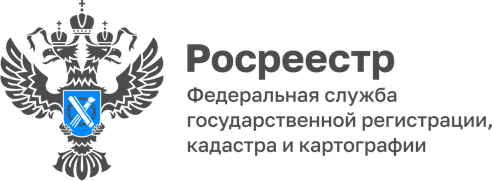 16.06.2023.Пресс-служба УправленияРосреестра по Приморскому краю+7 (423) 245-49-23, доб. 1085
25press_rosreestr@mail.ru690091, Владивосток, ул. Посьетская, д. 48Арендное жилье будут строить в АрсеньевеПриморский Росреестр зарегистрировал договор аренды земельного участка, на котором будет реализован масштабный инвестиционный проект «Многоквартирные дома в г. Арсеньеве» (арендатор АО «Корпорация развития жилищного строительства»).В течение 2023-2024 годов на улице Садовой развернется строительство арендного жилья для работников бюджетной сферы и молодых специалистов Арсеньева.
Напомним, программа «Арендное жилье» инициирована в Приморье Губернатором края Олегом Кожемяко. За два года в крае сдали уже более 1,4 тысячи «арендных» квартир в Находке, Большом Камне, Уссурийске, Владивостоке, Хорольском муниципальном округе. Получить квартиру по цене гораздо ниже рыночной могут сотрудники социально значимых учреждений, в том числе работники оборонно-промышленного комплекса, привлекаемые в край молодые специалисты, представители «узких» и редких профессий, муниципальные и государственные служащие.Регистрационные действия у сотрудников Арсеньевского межмуниципального отдела Приморского Росреестра заняли два рабочих дня.
«Мы следим за ходом программы «Арендное жилье» в Приморье, с радостью отмечаем расширение ее географии. И, конечно, столь значимые социальные объекты у нас на особом контроле, -  правовую экспертизу документов в их отношении мы стараемся провести в минимальные сроки», - комментирует заместитель руководителя Приморского Росреестра Наталья Балыш.Фото: дом, построенный по программе "Арендное жилье"; ИА UssurMediaО РосреестреФедеральная служба государственной регистрации, кадастра и картографии (Росреестр) является федеральным органом исполнительной власти, осуществляющим функции по государственной регистрации прав на недвижимое имущество и сделок с ним, по оказанию государственных услуг в сфере ведения государственного кадастра недвижимости, проведению государственного кадастрового учета недвижимого имущества, землеустройства, государственного мониторинга земель, навигационного обеспечения транспортного комплекса, а также функции по государственной кадастровой оценке, федеральному государственному надзору в области геодезии и картографии, государственному земельному надзору, надзору за деятельностью саморегулируемых организаций оценщиков, контролю деятельности саморегулируемых организаций арбитражных управляющих. Подведомственными учреждениями Росреестра являются ППК «Роскадастр» и ФГБУ «Центр геодезии, картографии и ИПД». 